CURRICULUM VITAE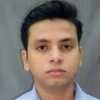 HASANHASAN.366962@2freemail.com   CAREER OBJECTIVE:-To obtain a position in a leading IT organization where my knowledge can be shared,Upgraded and optimally utilized.   TECHNICAL QUALIFICATION:-JCHNE CLOUD: -Jetking Certified Hardware & Networking EngineerCLOUD From Varanasi in 2013-2014.ADCA:-Advance diploma in computer application.EDUCATIONAL QUALIFICATION:-Completed B.A from MGKVP Varanasi.Completed Intermediate from U.P Board in 2009.Completed High School from U.P Board in 2007.EXPERIENCE:-6 Month Experience R.S DATA Process as a Computer Operator.1Year Experience Tikona Digital Network Pvt.Ltd as a Co-ordinator.TECHNICAL SKILLS:-OPERATING SYSTEM:-Installation of various O/S’s as  Server2008, Server2008R2,Windows XP Windows vista, Windows 07.Red HatHARDWARE:-Assembling of computer, Installation of Hardware and Drivers.Assembling and troubleshooting of any faulty computer. Installation of all Windows OS Software and Application Software. Diagnostics Software, Data Recovery and Troubleshooting.Installation of various Devices as modem, Printer ,NIC(Network Interface Card)  NETWORKIING:- Managing Windows 2008 Server Edition & Server 2008R2.Peer to Peer Networking & Client Server Networking on Windows 2003 and 2008 ServerManaging Active Directory & Remote Desktop Windows 2008 and 2008R2 Server Enterprises Edition.Configuring DHCP,DNS, DFS,WDS,Routers and Switch Configuration:-Configuring Cisco Routers with different Protocols RIP, EIGRP, and OSPF.Configure Cisco Switches with VLAN’s STRENGTH:-Quick learnHardworking & patient Intellectual & Professional Honesty.  DECLARATION:I hereby declare that all the information furnished above is true to the best of my knowledge & Belief.